   SparrisGalleri     Antikshop              Bankhallen i Gamla Bankhuset i Skillinge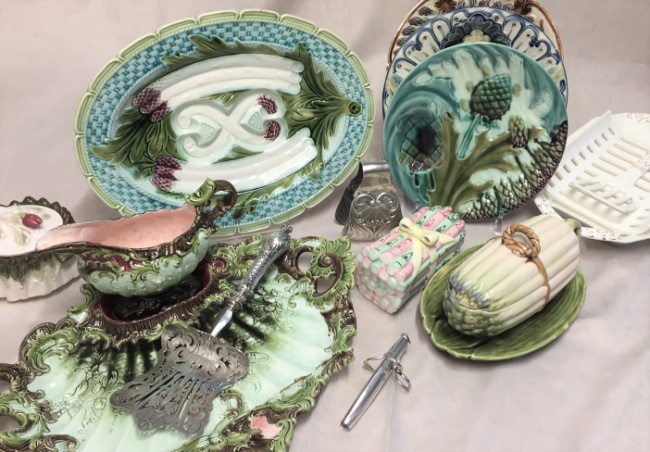 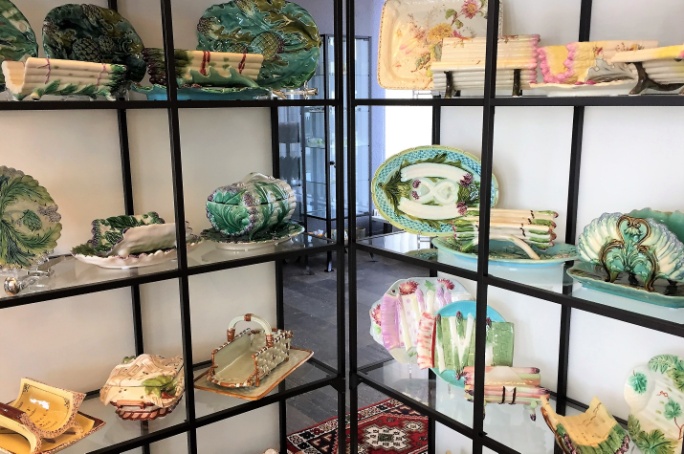 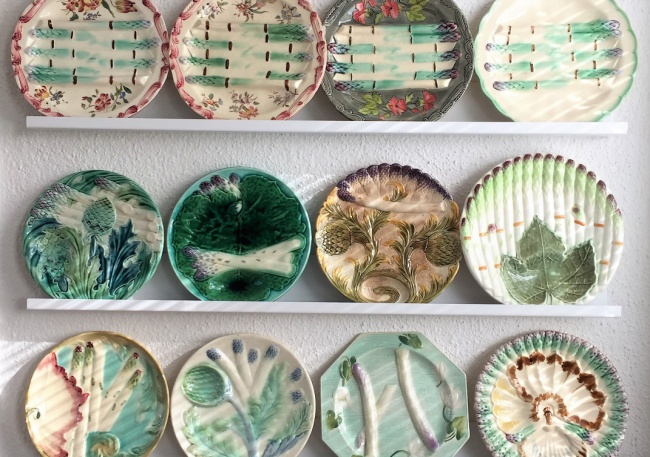 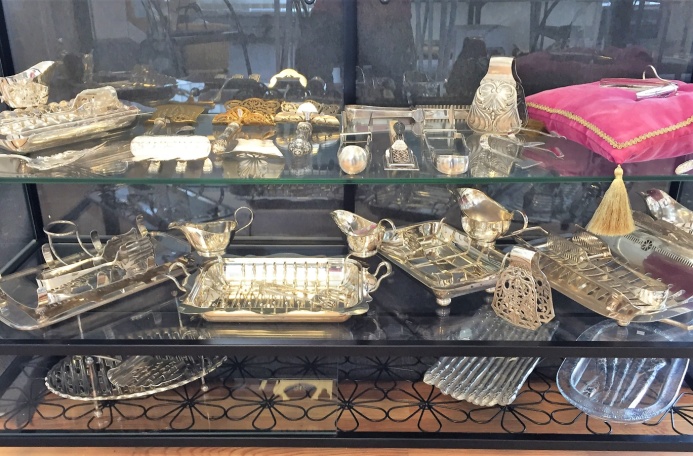 VÄLKOMNA TILL VÅR PÅSK-ÖPPNINGFransk majolika från 1870 ”Så åt det finare folket vårens älskade primör”Torsdagen den 13 april kl 12-16Alt fredag-lördag 14-15 april kl 12-16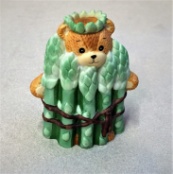 